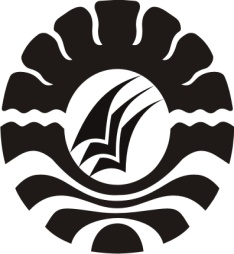 SKRIPSIPENERAPAN STRATEGI PEMBELAJARAN INKUIRI SOSIAL UNTUK MENINGKATKAN HASIL BELAJAR IPS SISWAKELAS V SD INPRES BTN IKIP II KOTA MAKASSARNURHIJRIANTIPROGRAM STUDI PENDIDIKAN GURU SEKOLAH DASARFAKULTAS ILMU PENDIDIKANUNIVERSITAS NEGERI MAKASSAR2016